          ΠΑΝΕΠΙΣΤΗΜΙΟ ΘΕΣΣΑΛΙΑΣ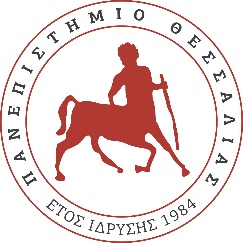                      ΣΧΟΛΗ ΕΠΙΣΤΗΜΩΝ ΥΓΕΙΑΣ                                  ΚΟΣΜΗΤΕΙΑ                                    ΚΤΙΡΙΟ ΒΙΒΛΙΟΘΗΚΗΣ, 1ος ΟΡΟΦΟΣ          Ταχυδρομική Διεύθυνση:  ΠΑΝΕΠΙΣΤΗΜΙΟΥ 3, 41500 – ΒΙΟΠΟΛΙΣ, ΛΑΡΙΣΑ    Τηλέφωνο: 241068 5745-6-7 | Τηλεομοιοτυπία: 241068 5541 | Ηλεκτρονική Διεύθυνση: kosmitia_sey@uth.grΤΕΛΕΤΗ ΟΡΚΩΜΟΣΙΑΣ ΣΧΟΛΗΣ ΕΠΙΣΤΗΜΩΝ ΥΓΕΙΑΣ ΤΜΗΜΑ ΚΤΗΝΙΑΤΡΙΚΗΣΠΕΜΠΤΗ  06 ΑΥΓΟΥΣΤΟΥ 2020Σας ενημερώνουμε ότι η τελετή απονομής πτυχίων στους προπτυχιακούς  απόφοιτους του Τμήματος Κτηνιατρικής της Σχολής Επιστημών Υγείας του Πανεπιστημίου Θεσσαλίας, θα πραγματοποιηθεί την Πέμπτη 06 Αυγούστου 2020 και ώρα 12:00 με διαδικτυακή σύνδεση στην πλατφόρμα  e:presence ΠΡΟΓΡΑΜΜΑ ΤΕΛΕΤΗΣ ΟΡΚΩΜΟΣΙΑΣ ΠΡΟΠΤΥΧΙΑΚΩΝ ΦΟΙΤΗΤΩΝΤΜΗΜΑΤΟΣ ΚΤΗΝΙΑΤΡΙΚΗΣΕΝΑΡΞΗ ΤΕΛΕΤΗΣ : 12:00Χαιρετισμός Αντιπρύτανη Οικονομικών, Προγραμματισμού & Ανάπτυξης Καθηγητή Χαράλαμπου ΜπιλλίνηΧαιρετισμός Κοσμήτορα Καθηγητή  Ιωάννη Στεφανίδη Χαιρετισμός Προέδρου Καθηγητή  Γεωργίου ΦθενάκηΠροσφώνηση αποφοίτωνΑνάγνωση Θρησκευτικού  ΄Όρκου ΛΗΞΗ ΤΕΛΕΤΗΣ Σημείωση:  Προπτυχιακοί  – άτομα 10